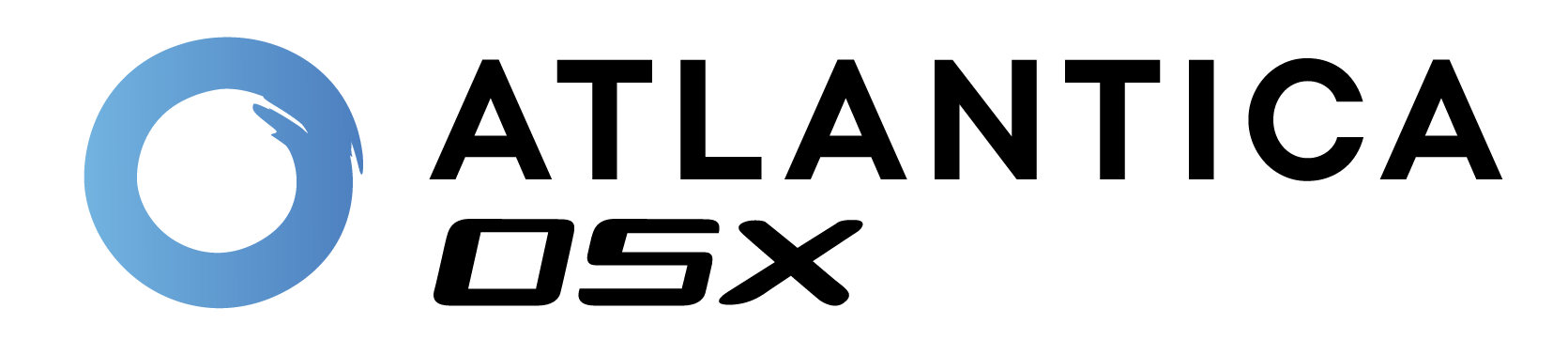 DESLINDE DE RESPONSABILIDAD DEL PARTICIPANTEApellido:					Nombre:Fecha Nacimiento:       /     /     	   	Edad:            	       DNI:Localidad:					Provincia: APTO MEDICOADJUNTO COPIA DE APTO MEDICO 	   		   SI □	 	NO □PRESENTACION OBLIGATORIA PARA: 100K – 70K – 35K. LA NO PRESENTACION INHABILITA. NO LARGA.OPCIONAL 10K. LA NO PRESENTACION NO IMPIDE LA PATICIPACION.DECLARACIÓN JURADA ATLÁNTICA 2023Reconozco que participar en Ultramaraton Atlántica 2023, es una actividad potencialmente Peligrosa. No me inscribiré al menos que me encuentre realmente preparado, apto y entrenado adecuadamente. Me comprometo a aceptar cualquier decisión de un oficial de la carrera con relación a mi capacidad de completar la prueba.Asumo todos los riesgos a mi salud asociados con participar en esta carrera, de cualquier índole que fueran, caídas, accidentes, lesiones de todo tipo, etc., abarcativas de las consecuencias del clima, incluyendo temperatura y/o humedad, tránsito vehicular y condiciones del terreno, todos los riesgos conocidos y apreciados por mí.Habiendo leído esta declaración y conociendo estos hechos y considerando su aceptación al participar en el Ultramaraton Atlántica, YO, en mi nombre, y en el de cualquier persona o entidad que actúe en mi representación, libero a SOSASUR, a Pablo Sosa, a la Municipalidad de Villa Gesell, a la Municipalidad de Mar Chiquita y a todos los auspiciantes, sus representantes y sucesores, de todo reclamo, responsabilidad o responsabilidad de cualquier tipo que pueda surgir por negligencia o culposidad de las personas y entidades mencionadas en esta declaración, así como cualquier extravío, robo y/o hurto que pudiera sufrir.Autorizo a los Organizadores de la prueba y auspiciantes al uso de fotografías, películas, videos, grabaciones y cualquier tipo de medio que registran este evento para cualquier uso legítimo, sin compensación económica alguna.□ ACEPTO		Firma y aclaración:		